心纪元的朋友们大家好，下面是最新一期制作组通讯一.地形施工进度介绍截至2021.6.24.20：00，地形已经捏完了 下面是填色和添加生态域的环节。相信马上就可以加入游戏中。覆盖深雪的样品（5000*5000*256）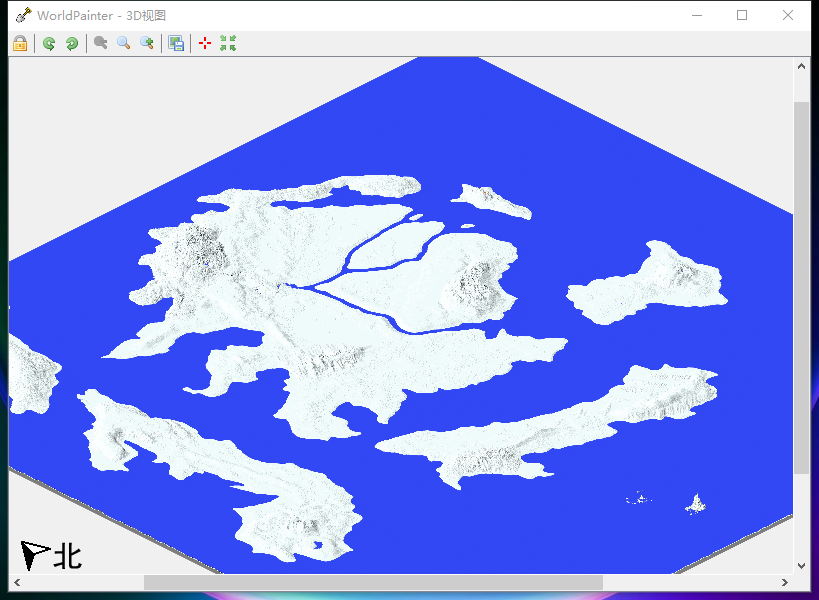 样品内实景（虽然只有两张）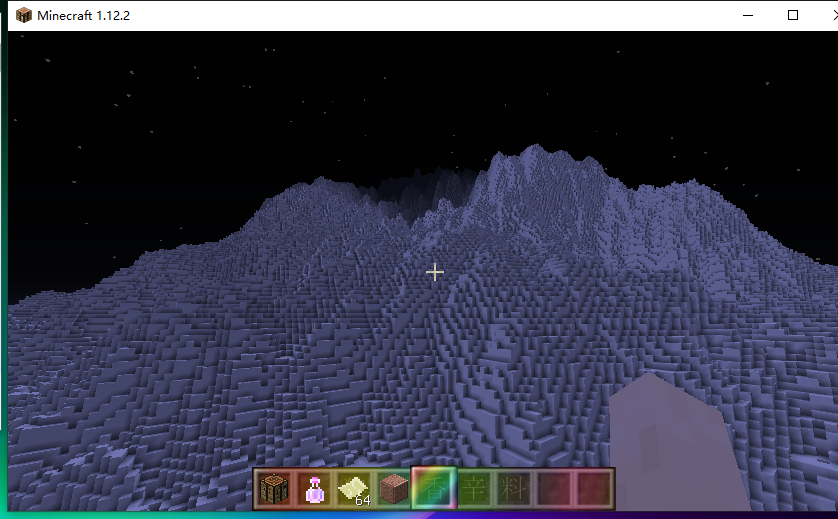 看看这山 有索尼亚斯内味儿了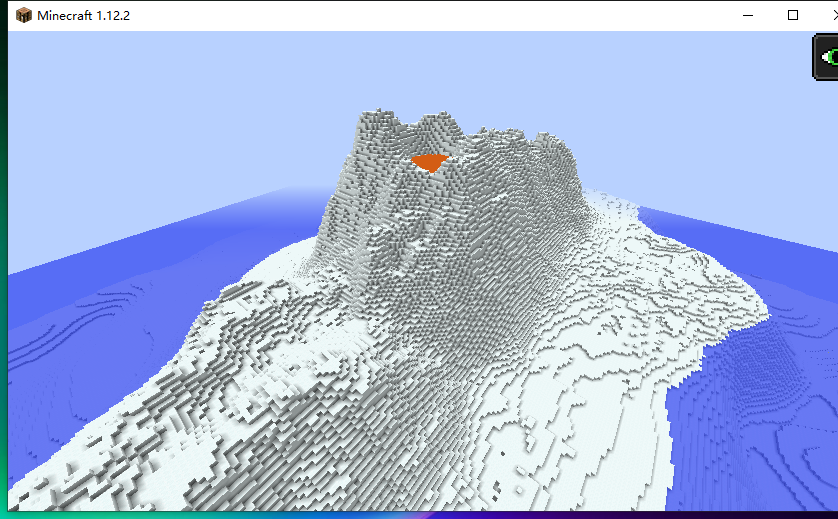 在JStar先生的要求下添加的火山岛二.游戏内玩法介绍1.主线rpg我们的剧本进度还停留在寒假，但已经是不小的工作量。暑假开服时将会把剧情 技术 建筑全部完善好，争取八月开服2.骑士历炼高塔（roguelike爬塔模式）把肉鸽模式引入麦块服务器 少有先例但是为了给大家更好的游戏体验（？）我们大胆地进行了构思 并即将把它实现场地：主线rpg“历炼高塔”入口开放条件：完成主线rpg新手教程完工日期 预计八月份3.冲榜与竞技小游戏①UHC预计服务器人多（且资金充足）之后开放毕竟这玩意儿人少   玩   不   起   来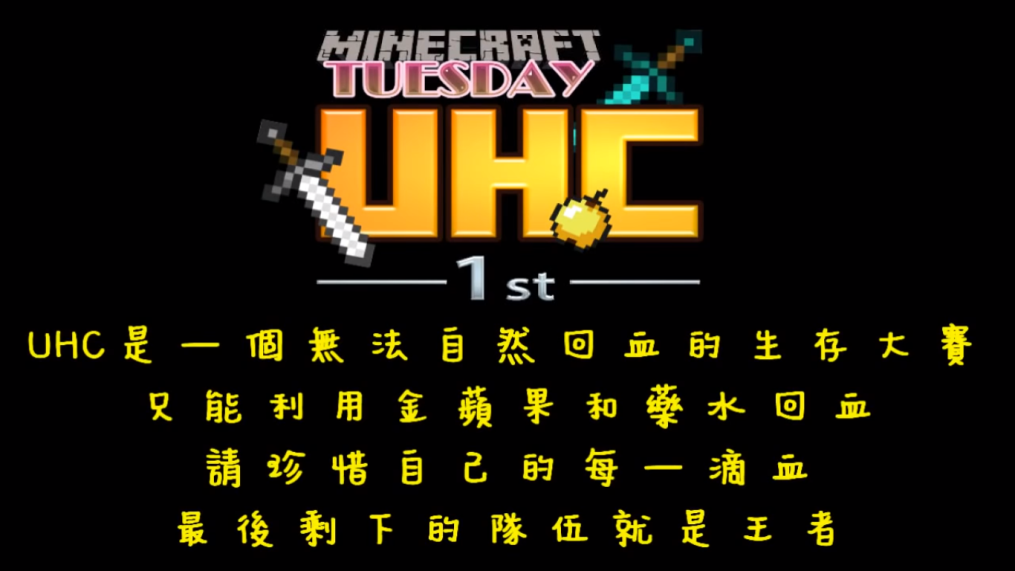 ②蓝冰船与赛马等还在构思当中，如果现在开的话就是记录个人最好成绩加入排行榜 毕竟咱服人太少③原版生存与空岛这个很容易实现，相信很快就会和大家见面了。管理方式估计如2b2t，因为我们根本招不到管理（但是不准开挂是肯定的）三.关于服务器的域名在联系了 甚至几乎是已经决定好了 预计七月上旬到九月上旬会开放我们的服务器感谢大家对心纪元的喜爱与支持。预祝大家暑假快乐。April 2021.6.25